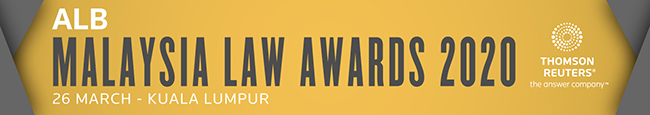 SUBMISSION FORM – OTHER FIRM CATEGORIESRead the Research Methodology Summary before filling out the submission form.Deadline for submissions – 31 January 2020 (Friday)Submit the completed forms to harmony.tam@thomsonreuters.comFor Malaysia Deal Firm, please use Submission Form – Malaysia Deal Firm of the Year.For Malaysia Law Firm of the Year, please use Submission Form – Malaysia Law Firm of the Year.This form is for one category only. To submit for another category, please complete a new form. Save this form using the format: Category_Organisation.Law firmA. BASIC INFORMATIONA. BASIC INFORMATIONResidence (Please indicate “’Malaysia” to confirm that the candidate is based therein.)No. of partners (for Boutique and Rising categories only)Practice team size (Please specify the no. of lawyers and non-lawyers based in Malaysia.)Head of practice (Please provide the name of the practice team head)Year of original establishment (for Rising category only)Specialty (for Boutique categories only)B. KEY WORK HIGHLIGHTSB. KEY WORK HIGHLIGHTSKEY WORK NO. 1: Completion date: Description (max. of 500 words)KEY WORK NO. 2: Completion date: Description (max. of 500 words)KEY WORK NO. 3: Completion date: Description (max. of 500 words)KEY WORK NO. 1: Completion date: Description (max. of 500 words)KEY WORK NO. 2: Completion date: Description (max. of 500 words)KEY WORK NO. 3: Completion date: Description (max. of 500 words)C. OTHER ACHIEVEMENTS (max. of 300 words)C. OTHER ACHIEVEMENTS (max. of 300 words)THIRD-PARTY NOMINATION (optional)Any lawyer/law firm/in-house team you’d like to nominate?Individual/firm/in-house category:Name/law firm/company:Contact person:Position:Email & tel. no.:Reason for nomination: